REGULAMIN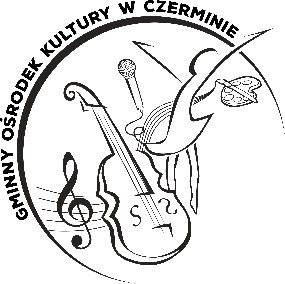 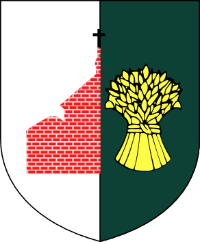 CHARYTATYWNEGO TURNIEJU PIŁKI NOŻNEJ O PUCHAR WÓJTA GMINY CZERMINCZERMIN 2019TURNIEJ JEST ORGANIZOWANY W RAMACH WYDARZENIA „POWITANIE LATA” – IMPREZY CHARYTATYWNEJ NA RZECZ MATEUSZKA PADYKUŁY PODOPIECZNEGO FUNDACJI DZIECIOM „ZDĄŻYĆ Z POMOCĄ”.§ 1 ORGANIZATORZYOrganizatorami turnieju są:Wójt Gminy CzerminGminny Ośrodek Kultury w Czerminie§ 2 MIEJSCE I TERMIN ROZGRYWEKTurniej odbywa się na stadionie Victorii Czermin w dniu 07.07.2019 roku o godzinie 1400§ 3 CELE TURNIEJUPopularyzacja gry w piłkę nożną.Promocja gminy Czermin.Zagospodarowanie wolnego czasu mieszkańców gminy Czermin.Integracja społeczności lokalnej.Aktywne spędzanie czasu wolnego. Propagowanie zdrowego stylu życia bez nałogów i uzależnień.§ 4 ZASADY UCZESTNICTWAW TURNIEJU mogą uczestniczyć zespoły piłkarskie, których zawodnicy są mieszkańcami danego sołectwa (adres potwierdzony dokumentem tożsamości) lub sołectw sąsiednich, jeżeli jest ono zbyt małe do wystawienia drużyny (tzw. zespoły łączone) - dopuszcza się w składzie każdej drużyny maksymalnie 2 osoby spoza danej miejscowości.W meczu uczestniczy 6 zawodników w tym bramkarz.Zespół składa się maksymalnie z 10 zawodników.Lista zgłoszonych zawodników powinna być dostarczona do ORGANIZATORA w nieprzekraczalnym terminie do dnia 30.06.2019 roku.ORGANIZATOR nie ponosi odpowiedzialności prawnej za udział w TURNIEJU osób chorych i wynikających z tego faktu wypadków oraz nie ponosi odpowiedzialności za wypadki podczas gry.ORGANIZATOR podczas trwania turnieju zapewnia doraźną opiekę medyczną.Podczas TURNIEJU ORGANIZATOR zapewnia standardowe ubezpieczenie grupowe NNW.Każdy uczestnik turnieju dodatkowo ubezpiecza się we własnym zakresie.Zgłoszenie drużyny do TURNIEJU ORGANIZATOR automatycznie traktuje jako zapoznanie się i wyrażenie zgody na poszczególne punkty regulaminu.W TURNIEJU, za pisemną zgodą rodziców lub opiekunów prawnych, mogą uczestniczyć zawodnicy niepełnoletni ze szkół ponadgimnazjalnych, którzy nie ukończyli 18. roku życia (warunkiem ich uczestnictwa jest doręczenie w/w zgód do karty zgłoszeniowej drużyny).Każdy zawodnik musi posiadać podczas turnieju dokument potwierdzający tożsamość (dowód osobisty, lub w przypadku osób, które nie ukończyły 18 roku życia - legitymację szkolną).Drużyna będzie dopuszczona do rozgrywek po spełnieniu wszystkich wymogów organizacyjnych.Drużyna, która nie dostarczy kompletu dokumentów nie zostanie dopuszczona do turnieju.§ 5 ZASADY PRZEPROWADZENIA TURNIEJUZgłoszone zespoły zostaną podzielone na dwie grupy.W grupie mecze odbywają się w systemie każdy z każdym.Do dalszych etapów rozgrywek awansują dwie drużyny z każdej grupy, które po przeprowadzeniu pierwszej fazy rozgrywek zgromadzą na swoim koncie największą ilość punktów. Drużyny z miejsc drugich zagrają mecz o 3 miejsce, zwycięscy grup zagrają mecz o I miejsce.Mecze w obu grupach odbywają się jednocześnie na dwóch połowach boiska.W przypadku dużej ilości drużyn, organizatorzy mogą zdecydować o rezygnacji z grup i prowadzeniu turnieju systemem pucharowym.W przypadku mniejszej ilości drużyn system rozgrywek zostanie ustalony przez organizatorów i podany kapitanom/kierownikom drużyn na odprawie w dniu 07.07.2019 r. o godz. 1330.Podczas rozgrywek obowiązują przepisy gry w piłkę nożną.Czas trwania meczu w grupach to 2 x 15 minut ze zmianą stron, przerwa 5 minutowa.Czas trwania meczów w dalszym etapie to 2 x 20 minut.Brak limitu zmian przeprowadzanych podczas meczu, tzw. „hokejowy system zmian”.Kartka czerwona – zawodnik opuszcza boisko, jest odsunięty od następnego meczu.Wszelkie przejawy niesportowego zachowania, tj. agresja wobec innych uczestników turnieju będą wiązały się z wykluczeniem zawodnika z turnieju.W przypadku remisu w meczach o 3 i 1 miejsce dogrywka 2 x 5 minut, przerwa 3 minutowa, następnie 3 rzuty karne, a następnie karne do skutku.Za wygrany mecz drużyna otrzymuje 3 punkty, za remis 1 punkt, za przegraną 0 punktów.W przypadku równej ilości punktów o miejscu w grupie decyduje:bezpośredni pojedynek,  w przypadku remisu – stosunek bramek, w przypadku równego – większa ilość strzelonych bramek,  w przypadku tej samej – karne.Zawodnicy winni posiadać jednolite stroje sportowe a bramkarz strój odmienny od swojej drużyny oraz obuwie piłkarskie.  Kapitan jest jedyną osobą, która może prowadzić dyskusję z sędzią.§ 6 OCHRONA DANYCH OSOBOWYCH KLAUZULA INFORMACYJNANa podstawie art. 13 Rozporządzenia Parlamentu Europejskiego i Rady (UE) 2016/679 z dnia 27 kwietnia 2016 r. w sprawie ochrony osób fizycznych w związku z przetwarzaniem danych osobowych i w sprawie swobodnego przepływu takich danych oraz uchylenia dyrektywy 95/46/WE (ogólne rozporządzenie o ochronie danych), publ. Dz. Urz. UE L Nr 119, s. 1 informujemy, iż: Administratorem danych osobowych jest Gminny Ośrodek Kultury w Czerminie (39-304 Czermin 140, 39-304 Czermin, tel. 17 774 19 40, e-mail: gok@czermin.pl).W sprawach z zakresu ochrony danych osobowych mogą Państwo kontaktować się z Inspektorem Ochrony Danych pod adresem e-mail: katarzyna.jakubiec@cbi24.pl.Dane osobowe będą przetwarzane na podstawie zgody w celu organizacji Charytatywnego Gminnego Turnieju Piłki Nożnej o Puchar Wójta Gminy Czerminie w dniu 07.07.2019 roku.Dane osobowe będą przetwarzane do czasu cofnięcia zgody na przetwarzanie danych osobowych. Podstawą prawną przetwarzania danych jest art. 6 ust. 1 lit. a) ww. Rozporządzenia. Dane osobowe będą przekazywane podmiotom trzecim. Osoba, której dane dotyczą ma prawo do:- żądania dostępu do danych osobowych oraz ich sprostowania, usunięcia lub ograniczenia przetwarzania danych osobowych,- cofnięcia zgody w dowolnym momencie bez wpływu na zgodność z prawem przetwarzania, którego dokonano na podstawie zgody przed jej cofnięciem,- wniesienia skargi do organu nadzorczego w przypadku, gdy przetwarzanie danych odbywa sięz naruszeniem przepisów powyższego rozporządzenia tj. Prezesa Ochrony Danych Osobowych, ul. Stawki 2, 00-193 Warszawa.Podanie danych osobowych jest dobrowolne, przy czym konsekwencją niepodania danych osobowych jest brak możliwości wzięcia udziału Pani/Pana w Charytatywnym Gminnym Turnieju Piłki Nożnej o Puchar Wójta Gminy Czerminie w dniu 07.07.2019 roku§ 7 POSTANOWIENIA KOŃCOWEOrganizatorzy nie ponoszą odpowiedzialności prawnej za stan zdrowia uczestników i udział w rozgrywkach osób chorych. Osoby biorące udział w rozgrywkach powinny poddać się wcześniej we własnym zakresie badaniom lekarskim stwierdzającym ich dobry stan zdrowia, umożliwiający udział w turnieju.  Organizator nie ponosi odpowiedzialności za kontuzje, wypadki, problemy zdrowotne uczestników podczas trwania zawodów. Zawodnik startuje na własną odpowiedzialność.Zawodnicy nie mogą grać w okularach, łańcuszkach, obrączkach itp.  Za wszystkie sprawy formalne dotyczące drużyny – wymienione w powyższych punktach i podpunktach regulaminu - odpowiedzialny jest kapitan/kierownik drużyny.  Na wniosek drużyny przeciwnej sędzia, przed meczem, ma obowiązek sprawdzenia tożsamości zawodników. Po zakończeniu spotkania wszelkie wnioski i protesty drużyn nie będą weryfikowane. Za nieprzestrzeganie regulaminu i przepisów gry grozi kara dyskwalifikacji z turnieju lub walkower. Karę orzeka organizator.  Wszelkie sprawy sporne, których nie opisuje regulamin, rozstrzygane są przez sędziego oraz grupę organizatorów, którzy czuwają nad prawidłowym przebiegiem wszystkich działań związanych z organizacją turnieju piłki nożnej. Organizator zastrzega sobie prawo interpretacji niniejszego regulaminu.Wszyscy uczestnicy zobowiązani są do zapoznania się z regulaminem i przestrzegania go podczas rozgrywek. Uczestnicy będą mieli do dyspozycji szatnie.Organizator nie odpowiada za rzeczy pozostawione w szatni.Organizator nie odpowiada za straty materialne uczestników wynikłe podczas turnieju.Ubezpieczenie oraz dojazd zawodników na koszt własny.Regulamin turnieju może być zmieniony wyłącznie przez organizatora z obowiązkiem poinformowania uczestników o zmianach.§ 7 NAGRODYZwycięscy otrzymają pamiątkowy puchar.Najlepsze drużyny z miejsc I-III otrzymają pamiątkowe medale. Zostanie wyłoniony Król Strzelców oraz Najlepszy Bramkarz.